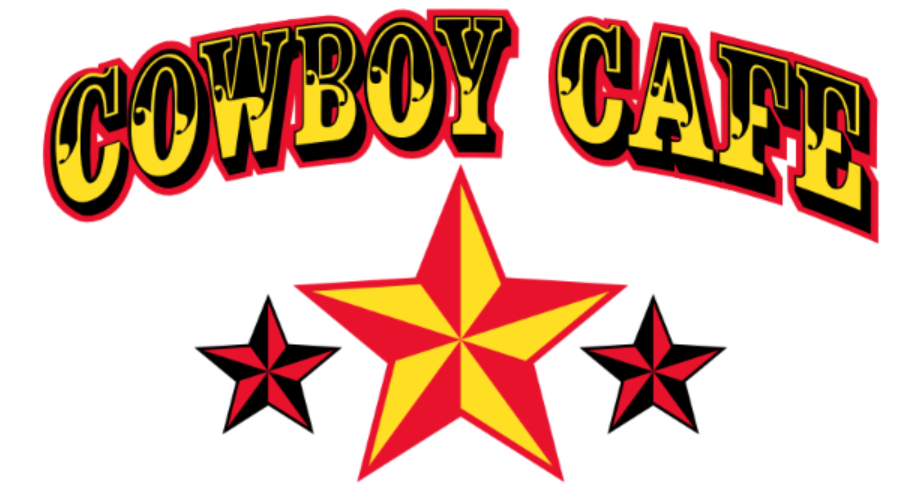 Restaurant Week Menu - $20No Substitutions or additions to items on this menu Course 1Choice of Any Appetizer*/Cup of Soup/Side Salad Cowboy favorite Apps – Edgar Wings, Fried Pickles, Jalapeño Poppers & Tater Tots*Excludes Nacho Mountain and Sampler PlatterCourse 2tacosOR Pick any SandwichCowboy Favorites - Buffalo Chicken Sandwich & The Cheese SteakORPick any Burger**Cowboy Favorites – The California, The Chiliburger & The Duke**Excludes the Barnyard BurgerCourse 3Churro Donuts — Two Churro Donuts with chocolate, Caramel, and whipped cream